关于举办湘南地区医药卫生行业2022届普通高等学校毕业生供需见面会医护专场线上双选会的通知尊敬的用人单位：近期国内疫情多点散发，为做好疫情防控，确保广大师生及用人单位人员的身体健康和生命安全，经研究，我院将于4月25日召开的“湘南地区医药卫生行业2022届普通高等学校毕业生供需见面会医护专场”线上双选会，医护专场线上双选会详情参见附件：《湘南地区医药卫生行业2022届普通高等学校毕业生供需见面会医护线上专场邀请函》。在此，感谢各用人单位对学校新冠疫情防疫工作的理解、支持和配合，感谢各用人单位对学校毕业生就业工作的大力支持，诚邀各用人单位参加学校毕业生线上双选活动。湖南环境生物职业技术学院2022年4月4日附件：湘南地区医药卫生行业2022届普通高等学校毕业生供需见面会医护线上专场邀请函尊敬的用人单位：衷心感谢贵单位对我院就业工作的大力支持与帮助！由湖南省教育厅主办、我院承办的“湘南地区医药卫生行业2022届普通高等学校毕业生供需见面会”医护专场线上双选会将于4月25日举行，现诚挚邀请贵单位参会选拔人才，有关事宜函告如下：一、医护线上专场安排报名时间：即日起至2022年4月20日12:00截止举办时间：2022年4月25日9:00-16:00主办方：湖南省教育厅承办方：湖南环境生物职业技术学院协办方：云就业/云校招形式：网络视频双选会二、用人单位报名及参会1.报名。用人单位报名网址：http://hnhjswzy.bibibi.net/，用人单位点击登录（无账号点击注册，账号认证通过后再报名）→后台点击视频双选会→云就业视频双选会-“云就业视频招聘会-医护线上专场”专场→进入点击“报名”→填写职位、面试官等信息→提交等待审核。2.用人单位参会方法。单位PC端参会。招聘会当天PC端进入招聘会会场→单位登录→进入视频面试间→面试列表中选择在线求职者，点击“立即沟通”→进行视频沟通。更多人才需求可提前点击“去邀约面试”进入人才大厅邀约，邀约被同意后即可面试。视频挂断后，单位给出面试结果“合格”或者“不合格”，以及相关备注，以便后续查看。三、毕业生参会1.登录。毕业生使用手机微信搜索关注云就业“快招聘”小程序或扫描下方二维码进入点击“双选会”即可进到视频双选会专区。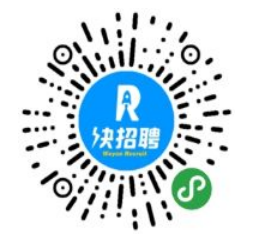 2.信息匹配。首次进入系统后，可以选择“云就业匹配”或“使用当前微信手机号”登录/注册（无法登录的同学可以登录湖南环境生物职业技术学院就业信息网注册并绑定微信号），并按照提示完成资料填写。3.参会。点击“双选会”，搜索选择“云就业视频招聘会-医护线上专场”进入后，可提前点击“报名进入会场”进行报名（简历完善度需要在70%以上，如果简历未完善，请点击“简历”进行完善）。四、注意事项1.为提升视频双选会质量和效果，组织方将适当控制规模，根据单位岗位与毕业生专业需求匹配度、岗位学历层次要求等，对申请企业进行筛选审核。名额满后将停止报名审核，如未通过报名审核，还可以继续申请网络在线招聘，敬请理解。2.我们会在提交申请后48小时内审核，请留意云就业平台的反馈信息。3.招聘过程中，不得出现虚假信息、传销信息、带歧视字眼等信息，一经发现，取消其参加资格。4.待疫情结束，欢迎用人单位来校选聘人才，学校将竭诚为各用人单位和毕业生提供优质服务。五、参会毕业生基本情况除我院毕业生外，本次供需见面会还邀请了兄弟院校医护卫生类专业毕业生参加。我院2022届医护专业毕业生3500人，具体情况如下表所示：六、联系方式1.联系人：18674719588（刘老师），13087344262（贺老师） 18507346277（罗老师）0734-08591244（殷老师）2.邮  箱：158565988@qq.com3.如有技术操作问题请扫一扫添加客服微信咨询：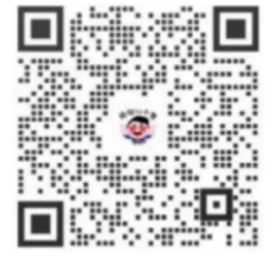 湖南环境生物职业技术学院2022年4月6日二级学院专 业 名 称学 历人数（人）医学院护  理大专2552医学院助  产大专352医学院口腔医学技术大专147医学院临床医学大专144医学院康复治疗技术大专268医学院预防医学大专37医学院合  计3500